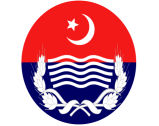 PUNJAB POLICESADDAR MALKHANA INSPECTION FORMName of inspection officer:_________________________________________________________________Date of Inspection:______________________________ Name of District: ___________________________Name & Rank of Incharge Malkhana: ______________________ Date of Posting: _____________________No of Sub- Divines: __________________________ No. of Police Stations: __________________________Last formal Inspection conducted on____________ By: __________________________________________No. of Informal inspections conducting during the current year: ___________________________________Record of Malkhan:	Computerized:__________________ Manual: _______________________________1 STAFF POSTED AT MALKHANA:2 BUILDING:  		Police/ Government/ Private: _______________________		No. of Rooms:			________________________3 RECORD OF MALKHANA:4 POLICE STATION WISE,  DETAIL OF All CASE Detail of Weapons casesDetail of Narcotics and Gambling ActDetail of  Vehicles/ motorcycles Detail of all other Miscellaneous cases  5. DEFICIENCY IN CASE PROPERTY 6. DSP Legal’s statement regarding problems being faced in maintenance of case property.7. Problems/ Grievances expressed by the Malkhana staff:8.  New Initiatives of W/IGP	9. General Remarks/ Recommendations b y the Inspecting officer,  fixing the responsibility by name in        all     kind of mismanagement, embezzlement, etc. CategoryIPSIASIHCCsTOTALSanctioned StrengthPresent StrengthShortage StatusObservations &  Recommendations Condition of buildingCondition of MalkhanaCondition of PropertyArrangements for keeping case property  intact Security of Store Room U.P.SFire extinguisherCategory Observations &  RecommendationsRegister of Case PropertyPermanent register Radio Frequency Identification Sticker File of CCTV footage CDsSrName of PSYearTotal Heads ReceivedSupardari HeadsTotal Disposed of HeadsShortage of HeadsNet Present headsAny Embezzlement/ irregularityRemarks / RecommendationsWeaponsPistols 30 boreRevolversRiffleGun 12 BoreCarbeenGhanjarCartridgesCartoosOtherTotal receivedTotal SuperdariTotal Present Total missing/ EmbezzlementStatusCharasBhang HeroinLiquoru/s 5/7/78 Gambling ActOtherTotal receivedTotal SuperdariTotal Present Total missing/ EmbezzlementStatusVehiclesM. cyclesCyclesOthersTotal receivedTotal SuperdariTotal Present Total missing/ EmbezzlementStatusMobileOthersTotal receivedTotal SuperdariTotal Present Total missing/ EmbezzlementSr:Head No.FIR No.DatedUnder SectionDetail of Deficiency of case propertyRemarks/ Recommendations